				Белгородский район, пгт. Разумное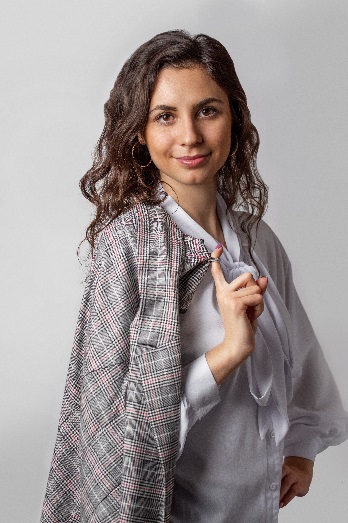   				Алёна Игоревна Медведева  участник				2019 год Преподаваемые предметы: русский язык и литература учитель русского языка и литературы Дорогу осилит идущий. В великих делах достаточно и одного желания.Дата рождения: 21.08.1995Место работы: Муниципальное общеобразовательное учреждение «Разуменская средняя общеобразовательная школа №3 Белгородского района Белгородской области»Педагогический стаж: 1,5 годаОбразование: НИУ «БелГУ», 2018 г.Ученая степень: -Почетные звания и награды: -Хобби: арт-хобби, театрПедагогическое кредо: «Знания не ради знаний, а ради человека»«Ученик – это не сосуд, который надо заполнить, а факел, который надо зажечь»«Обучая, учимся сами»Сценические таланты: чтение стихотворений, ведение мероприятийСпортивные увлечения: плавание, легкая атлетика, аэробикаПочему нравится работать в школе: Школа – это постоянное пребывание в мире детства, энергии и блестящих глаз. Улыбки детей, ежедневное радостное и искреннее приветствие: «Здравствуйте, Алена Игоревна!» Ради этого и хочется работать, дарить знания детям.Профессиональные и личностные ценности: юмор, понимание, любовь к своему делу, доброжелательность, искренность, объективность.Материалы заочного тура: Ссылка на интернет-ресурс: https://www.gramotnye-deti.com/